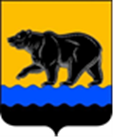 СЧЁТНАЯ ПАЛАТА ГОРОДА НЕФТЕЮГАНСКА16 мкрн., д. 23, помещение № 97, г. Нефтеюганск, Ханты-Мансийский автономный округ - Югра(Тюменская область), 628310, телефон: 20-30-54, факс: 20-30-63 е-mail: sp-ugansk@mail.ru_____________________________________________________________________________________Исх. СП-465-3 от 10.08.2023                               Главе города Нефтеюганска                                                                                Э.Х. Бугай	       ЗАКЛЮЧЕНИЕ на проект изменений в муниципальную программу города Нефтеюганска «Профилактика правонарушений в сфере общественного порядка, профилактика незаконного оборота и потребления наркотических средств и психотропных веществ в городе Нефтеюганске»Счётная палата города Нефтеюганска на основании статьи 157 Бюджетного кодекса Российской Федерации, Положения о Счётной палате города Нефтеюганска, утверждённого решением Думы города Нефтеюганска от 22.12.2021 № 56-VII, рассмотрев проект изменений в муниципальную программу города Нефтеюганска «Профилактика правонарушений в сфере общественного порядка, профилактика незаконного оборота и потребления наркотических средств и психотропных веществ в городе Нефтеюганске» (далее по тексту – проект изменений), сообщает следующее:1. При проведении экспертно-аналитического мероприятия учитывалось наличие экспертизы проекта изменений в муниципальную программу:1.1. Департамента финансов администрации города Нефтеюганска на предмет его соответствия бюджетному законодательству Российской Федерации и возможности финансового обеспечения её реализации из бюджета города Нефтеюганска.1.2. Департамента экономического развития администрации города Нефтеюганска на предмет соответствия:- муниципальной программы Порядку принятия решения о разработке муниципальных программ города Нефтеюганска, их формирования, утверждения и реализации, утверждённому постановлением администрации города Нефтеюганска от 18.04.2019 № 77-нп «О модельной муниципальной программе города Нефтеюганска, порядке принятия решения о разработке муниципальных программ города Нефтеюганска, их формирования, утверждения и реализации» (далее по тексту – Порядок от 18.04.2019 № 77-нп);- программных мероприятий целям муниципальной программы;- сроков её реализации задачам;- целевых показателей, характеризующих результаты реализации муниципальной программы, показателям экономической, бюджетной и социальной эффективности;- требованиям, установленным нормативными правовыми актами в сфере управления проектной деятельностью.Предоставленный проект изменений соответствует Порядку от 18.04.2019 № 77-нп.3. Проектом изменений планируется:3.1. Увеличить объём финансирования муниципальной программы в 2023 году за счёт средств окружного бюджета на сумму 336,000 тыс. рублей, в связи с предоставлением межбюджетных трансфертов, в том числе по мероприятиям:3.1.1. «Создание условий для деятельности субъектов профилактики наркомании» департаменту образования администрации города Нефтеюганска предусмотрены дополнительные средства в размере 70,000 тыс. рублей в целях проведения обучающего семинара.3.1.2. «Проведение информационной антинаркотической политики, просветительских мероприятий» администрации города Нефтеюганска предусмотрены дополнительные средства в размере 26,000 тыс. рублей в целях изготовления баннера и печатной продукции.3.1.3. «Организация и проведение профилактических мероприятий» департаменту образования администрации города Нефтеюганска предусмотрены дополнительные средства в размере 170,000 тыс. рублей в целях проведения профилактических мероприятий «Закрась меня» и «Мы независимы».3.1.4. «Развитие и поддержка добровольческого (волонтерского) антинаркотического движения, в том числе немедицинского потребления наркотиков» комитету физической культуры и спорта администрации города Нефтеюганска предусмотрены дополнительные средства в размере 70,000 тыс. рублей в целях проведения мероприятия «День трезвости».  3.2. Корректировка значения целевого показателя муниципальной программы «Доля молодежи (в возрасте от 14 до 35 лет), вовлечённой в реализацию проектов по профилактике наркомании, в общей численности молодежи» с 22,7% до 22,8% в связи с выделением дополнительного финансирования на мероприятия муниципальной программы. 3.3. Внести изменения в таблицу 3 «Перечень
структурных элементов (основных мероприятий) муниципальной программы» муниципальной программы, в целях конкретизации направления расходов планируемых в рамках программных мероприятий. Следует отметить, что графу 3 строки 2.2 таблицы 3 «Перечень
структурных элементов (основных мероприятий) муниципальной программы» предлагается дополнить информацией об изготовлении и монтаже баннеров в рамках программного мероприятия, тогда как расчёты планируемых затрат содержат информацию об изготовлении 1 баннера и 1220 листовой. Рекомендуем рассмотреть и устранить данное замечание.  4. Финансовые показатели, содержащиеся в проекте изменений, соответствуют расчётам, представленным на экспертизу.	Информацию о результатах рассмотрения настоящего заключения просим направить в наш адрес в срок до 18.08.2023 года.  Председатель                                     					           С.А. ГичкинаИсполнитель:начальник инспекторского отдела № 1Портнова Людмила НиколаевнаТел. 8(3463)20-30-54